Справки по телефону 90-20-49, Ефремов В.С.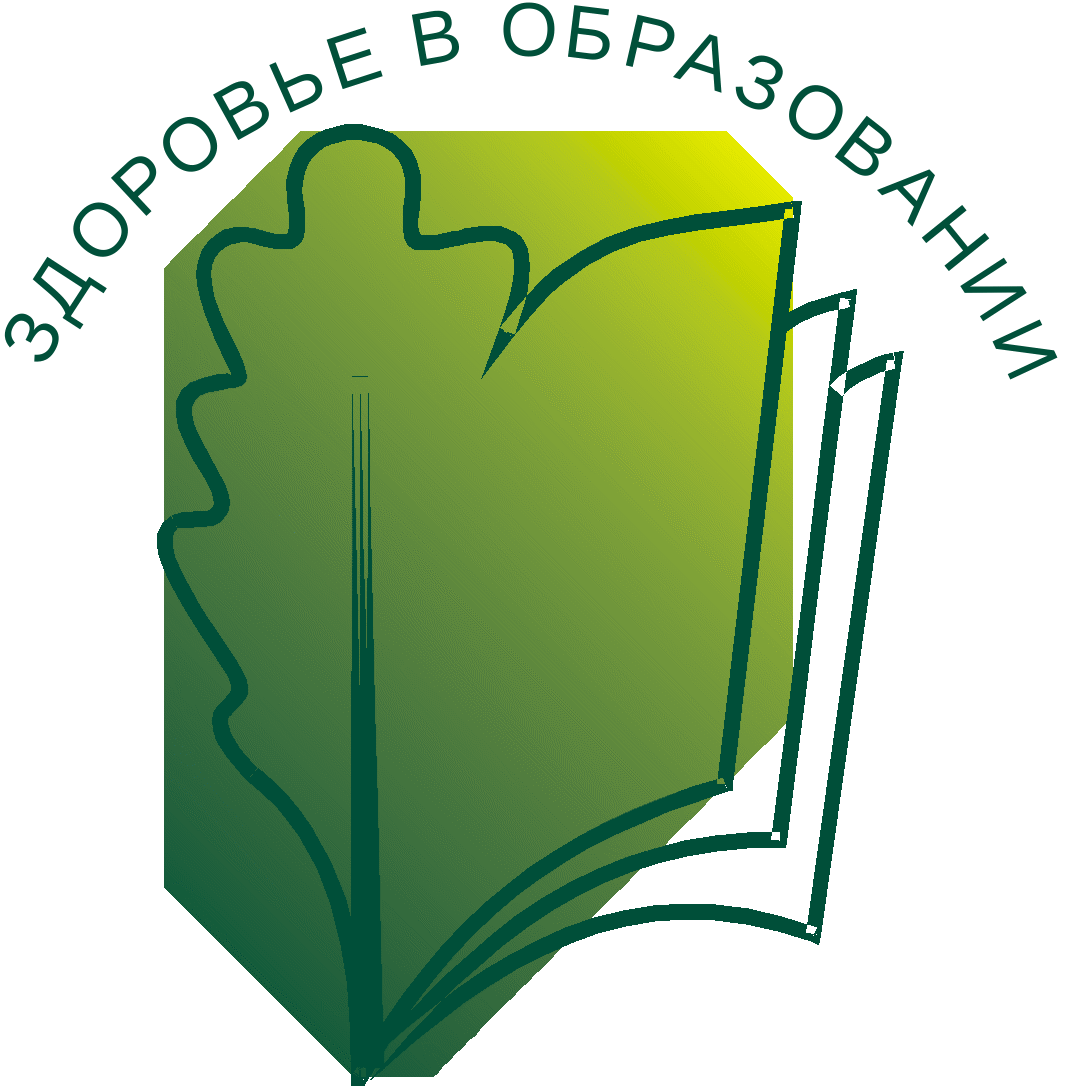 Программа проведения регионального этапа всероссийского конкурса
«Учитель здоровья России - 2016» в Томской области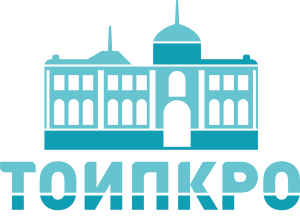 №СобытиеОтветственныеДата, времяПримечаниеПодготовка нормативных документов по проведению конкурса. Информирование муниципальных органов образованияСтепанов Е.В.Замятина О.М.Ефремов В.С.Май 2016 годаРаспоряжение ДОО ТО №383-р от 24.05.2016Распоряжение размещено на сайте ТОИПКРО: http://edu.tomsk.ru/konklist.html?num=11702  Сделана рассылка по электронной почте в муниципальные органы образования.Проведение установочных общих консультацийЕфремов В.С.3 июня 2016 года29 августа 2016 годаКонсультации проведены на базе ТОИПКРО для14 координаторов конкурсного движения муниципальных органов образованияПроведение круглого стола в рамках августовского совещания по вопросам проведения конкурсов профессионального мастерстваЕфремов В.С.Сотрудники ЦОМР ТОИПКРОСотрудники ОЦДО, РЦРО22 августа 2016 годаКруглый стол проведен , присутствовали 63 человека из 13 муниципалитетов Томской областиСбор заявок на участие в конкурсеСотрудники ЦОМР1-11 сентября 2016 годаЗаявки принимаются по электронной почте omrtomsk@mail.ruЗаявки принимаются и в кабинете 335, ТОИПКРО (ул. Пирогова, 10)Телефон: 90-20-49Проверка материалов заочного тура, определение участников очного тураЖюри конкурса12-15 сентября 2016 годаПредседатель жюри и члены жюриПредставление участников(визитка, презентация)Жюри конкурса19 сентября 2016 года (в 16.30,актовый зал ТОИПКРО)Председатель жюри и члены жюриПроведение очного тура конкурса (уроки)Оргкомитет, жюри конкурса20 сентября2016 года (с 09.00 до 14.00)МАОУ СОШ № 32 г. Томска(аудиторные занятия)Проведение очного тура конкурса (уроки)Оргкомитет, жюри конкурса20 сентября2016 года (с 08.00 до 13.00)МАОУ СОШ № 5им. А.К. Ерохина(спортивный зал)Торжественный обед участников конкурса и членов жюриОргкомитет15.00МАОУ гимназия №13 г.ТомскаОткрытие выставки детских рисунков «Здоровье это  здорово»Оргкомитет15.00 – 15.30Выставочный зал МАОУ гимназия №13 г.ТомскаКруглый стол членов жюри и участниковОргкомитет15.30- 16.00Актовый зал МАОУ гимназия №13 г.ТомскаПодведение итогов конкурсаОргкомитет, жюри конкурса20 сентября2016 года (с 15.00 до 18.00)МАОУ гимназия № 13 г. ТомскаФотографирование участников конкурса, сопровождающих и членов жюриОргкомитет18.00 – 18.15МАОУ гимназия №13 г.Томска